Số: 15/CT-NQ-HĐQT                                       	     Hà Nội, ngày 28 tháng 07 năm 2014NGHỊ QUYẾTCỦA HĐQT CÔNG TY CP ĐẦU TƯ VÀ THƯƠNG MẠI DẦU KHÍ SÔNG ĐÀ( Tại cuộc họp “Kiểm điểm, đánh giá kết quả SXKD 6 tháng đầu năm 2014; Xây dựng kế hoạch SXKD, giải pháp thực hiện kế hoạch SXKD 06 tháng cuối năm 2014” phiên mở rộng của Hội đồng quản trị công ty lần thứ 8 Khóa III - Nhiệm kỳ 2013 -:- 2018)Vào lúc 08 giờ 00, ngày 25 tháng 07 năm 2014 tại Phòng họp Công ty Cổ phần Đầu tư và Thương mại Dầu khí Sông Đà, Tầng 4 - CT3 - Tòa nhà FODACON - Đường Trần Phú - Quận Hà Đông - Thành phố Hà Nội. Công ty đã tiến hành cuộc họp Kiểm điểm, đánh giá kết quả SXKD 6 tháng đầu năm 2014; Xây dựng kế hoạch SXKD, giải pháp thực hiện kế hoạch SXKD 06 tháng cuối năm 2014” phiên mở rộng của Hội đồng quản trị công ty lần thứ 8 Khóa III - Nhiệm kỳ 2013 -:- 2018 dưới sự chủ trì của Ông Đinh Mạnh Thắng - Chủ tịch Hội đồng quản trị Công ty.Tham dự cuộc họp có các Thành viên Hội đồng quản trị; Thành viên Ban Kiểm soát; Ban Tổng Giám đốc, Kế toán trưởng, Trưởng các phòng nghiệp vụ Công ty; Chủ tịch HĐTV, Giám đốc công ty SOTRACO M.Ông Đinh Mạnh Thắng – Chủ tịch HĐQT thông qua nội dung cuộc họp:- Kiểm điểm, đánh giá phân tích kết quả SXKD 06 tháng đầu năm 2014;- Kế hoạch SXKD, giải pháp thực hiện kế hoạch SXKD 06 tháng cuối năm 2014;- Các công tác khác.I. VỀ CÔNG TÁC SẢN XUẤT KINH DOANH:Sau khi nghe Ông - Hoàng Văn Toản Tổng Giám đốc và các Trưởng phòng công ty, giám đốc công ty TNHH SOTRACO M báo cáo giải trình kết quả SXKD 6 tháng đầu năm 2014 và biện pháp thực hiện KHSXKD 6 tháng đầu năm 2014. Hội đồng quản trị Công ty đã thảo luận và thống nhất thông qua với các nội dung chính như sau:1. Về kết quả hoạt động SXKD 6 tháng đầu năm 2014:Tổng giá trị SXKD:       TH 260,6 tỷ đồng/ KH 302,6 tỷ 	 - Đạt tỷ lệ 86%.+ Trong đó:Giá trị XL: 		      TH    46,9 tỷ đồng/KH 93,9 tỷ đồng  - Đạt tỷ lệ    50%.Giá trị SXCN: 	      TH     4,0 tỷ đồng/KH   5,7 tỷ đồng   - Đạt tỷ lệ   71%.Kinh doanh VT&TB:    TH 209,6 tỷ đồng /KH 202,9 tỷ đồng - Đạt tỷ lệ 103%.Doanh thu: 		     TH 239,5 tỷ đồng /KH 202,9 tỷ đồng - Đạt tỷ lệ  98%.Nộp Ngân sách NN:     TH 4,6 tỷ đồng /KH 5,6 tỷ đồng	 - Đạt tỷ lệ  81%.Lợi nhuận công ty mẹ: TH  4,3 tỷ đồng/KH 4,5 tỷ đồng	 - Đạt tỷ lệ  95%LN trước thuế hợp nhất:TH 3,7 tỷ đồng /KH 6,5 tỷ đồng	 - Đạt tỷ lệ  56%.Thu nhập bình quân:     TH   5,4 trđ/KH 5,5 trđ		 - Đạt tỷ lệ  99%.Lao động bình quân:     TH 148 người/KH 176 người 	- Đạt tỷ lệ  84%.Công nợ phải thu	:     TH 374,3 tỷ đồng/KH 400 tỷ đồng	- Đạt tỷ lệ 93,5%Thu tiền về tài khoản:   TH 318,4 tỷ đồng/KH 350 tỷ đồng - Đạt tỷ lệ 90,8%.Thông qua kế hoạch SXKD 6 tháng cuối năm 2014 chi tiết như sau:Tổng giá trị SXKD			: 549,4 tỷ đồng.+ Trong đó:Theo đơn vị thực hiện:Công ty mẹ			: 498,2 tỷ đồng.Công ty SOTRACO M	:   51,2 tỷ đồng.Theo hạng mục công việc:Giá trị Xây lắp		: 210,9 tỷ đồng.Giá trị SXCN		:     6,7 tỷ đồng.Kinh doanh vật VTTB	: 331,7 tỷ đồng.Doanh thu				: 381,5 tỷ đồng.Nộp NSNN				:     4,7 tỷ đồng.Lợi nhuận trước thuế hợp nhất	:   10,0 tỷ đồng.Công nợ phải thu và dở dang	: 350,0 tỷ đồng.Dư nợ vay ngắn hạn 31/12/2014	: 160,0 tỷ đồng.Tiền thu về tài khoản		: 369,2 tỷ đồng.Công nợ cá nhân			:     5,0 tỷ đồng.II. CÁC CÔNG TÁC KHÁCYêu cầu Ban Tổng giám đốc khẩn trương tập trung hoàn thành thủ tục hồ sơ và xây dựng hạ tầng, lắp đặt dây chuyền nghiền sàng tại mỏ đá Hang Làng - huyện Tĩnh Gia - tỉnh Thanh Hoá đi vào sản xuất cung cấp đá thương phẩm cho các công trình.San lấp xong giai đoạn 1 khu 67 ha khu Kinh tế Nghi Sơn- Tĩnh Gia - Thanh Hoá để tiến hành cho thuê trong tháng 8/2014.Chuẩn bị phương án tiến hành cổ phần hoá chi nhánh TP Hồ Chí Minh để thực hiện dự án khu đô thị Vĩnh Thanh - SOTRACO tại huyện Nhơn Trạch - tỉnh Đồng Nai.Chốt danh sách cổ đông công ty để trả cổ tức năm 2013, ngày đăng ký cuối cùng là ngày 20/8/2014.Cuộc họp kết thúc vào lúc 16h30 cùng ngày.Nơi nhận: 					 	          T.M HỘI ĐỒNG QUẢN TRỊ                   - Các UV. HĐQT; TV. BKS Cty; 			              Chủ tịch- Ban TGĐ, các Phòng nghiệp vụ;- Đơn vị trực thuộc, CN Công ty;- UBCKNN, HNX;					- Website Công ty (pvsd.vn);- Lưu: TCHC, HĐQT.                   Đinh Mạnh Thắng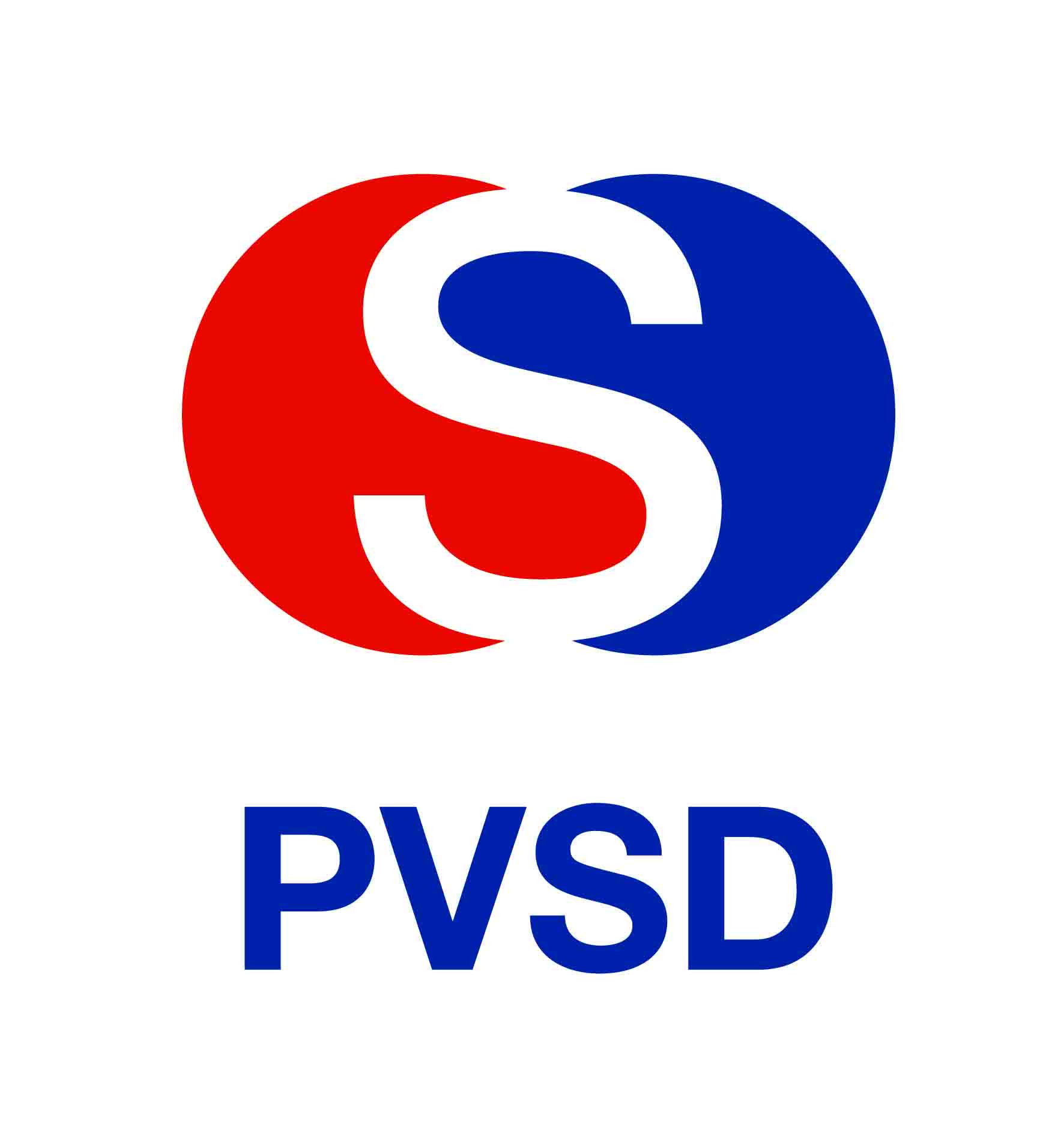 CÔNG TY CỔ PHẦN ĐẦU TƯ VÀ THƯƠNG MẠI                  DẦU KHÍ SÔNG ĐÀHỘI ĐỒNG QUẢN TRỊ